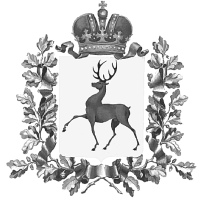 Администрация городского округа Навашинский Нижегородской областиПОСТАНОВЛЕНИЕ28.12.2022                                                                                                            № 1353О внесении изменений в муниципальную программу «Благоустройство территории городского округа Навашинский на 2023-2028 годы», утвержденную постановлением администрации городского округа Навашинский от 14.11.2022 №1162В соответствии с Порядком принятия решений о разработке, формировании, реализации и оценки эффективности муниципальных программ городского округа Навашинский Нижегородской области от 13.09.2016 №718 (в редакции постановлений администрации городского округа Навашинский от 27.09.2018 №717, от 01.10.2018 №725, от 27.03.2019 №290, от 30.07.2019 №697, от 13.01.2021 №3, от 13.07.2021 №669), в целях обеспечения безопасного проживания и жизнедеятельности населения поселения, создания комфортных условий проживания и отдыха населения, обеспечения экологической безопасности, улучшения эстетического состояния объектов благоустройства и их бесперебойного функционирования Администрация городского округа Навашинский                          п о с т а н о в л я е т:Внести изменения в муниципальную программу «Благоустройство территории городского округа Навашинский на 2023-2028 годы», утвержденную постановлением администрации городского округа Навашинский от 14.11.2022 №1162, изложив ее в новой редакции согласно приложению к настоящему постановлению.2.Настоящее постановление вступает в силу с 01.01.2023 года.3.Организационному отделу администрации городского округа Навашинский обеспечить опубликование настоящего постановления в официальном вестнике – приложении к газете «Приокская правда» и размещение на  официальном сайте органов местного самоуправления городского округа Навашинский Нижегородской области в информационно-телекоммуникационной сети Интернет.4.Контроль за исполнением настоящего постановления возложить на заместителя главы администрации, директора департамента О.М. Мамонову.Глава местного самоуправления     	                                                           Т.А. Берсенева  ПРИЛОЖЕНИЕ к постановлению администрациигородского округа Навашинскийот 28.12.2022 № 1353«УТВЕРЖДЕНА постановлением Администрациигородского округа НавашинскийНижегородской областиот 14.11.2022 № 1162Муниципальная программа «Благоустройство территории городского округа Навашинский  на 2023-2028 годы»1. ПАСПОРТмуниципальной программы «Благоустройство территории городского округа Навашинский на 2023-2028 годы»(далее – муниципальная программа)ТЕКСТОВАЯ ЧАСТЬ МУНИЦИПАЛЬНОЙ ПРОГРАММЫ2.1.  Характеристика текущего состоянияРазработка Программы «Благоустройство территории городского округа Навашинский на 2023-2028 годы» годы обусловлена необходимостью выработки комплексного подхода развития территории города.Необходимым условием поддержания нормальной жизнедеятельности города является улучшение технического и эксплуатационного состояния, качества содержания объектов муниципального хозяйства, приведение их в соответствие с нормативными требованиями.Деятельность в сфере жилищно - коммунального хозяйства обеспечивается муниципальным казенным учреждением «Муниципальное казенное учреждение «Управление дорожного хозяйства, благоустройства и пожарной безопасности» городского округа Навашинский (МКУ «Управление дорог» г.о. Навашинский).Основными приоритетными направлениями по повышению эффективности в сфере благоустройства являются:- развитие, модернизация и содержание сети уличного освещения города. Важной задачей в создании достойных и безопасных условий для проживания является решение проблемы освещения городских улиц. Качественное уличное освещение снижает уровень дорожно-транспортных происшествий в ночное время, способствует снижению уровня преступности на улицах, уменьшает уровень травматизма граждан.Система уличного освещения городского округа Навашинский включает в себя линии освещения. Включение групп освещения производится автоматически, с использованием таймеров и световых реле.За время реализации предыдущей муниципальной программы было установлено:- энергосберегающих светодиодных ламп и светильников в количестве 1230 шт. Доля в общем количестве установленных энергосберегающих светодиодных ламп и светильников составила 96,2%.-  малых архитектурных форм в количестве 57 шт. Доля в общем количестве установленных малых архитектурных форм составила 21%.Произведено озеленение территории, сохранение и организация скверов и зеленых зон. Зеленые насаждения на городских территориях играют исключительную роль в оздоровлении воздушного бассейна и улучшении микроклимата, формировании благоприятной среды обитания человека. Также благодаря продуманно размещенной и ухоженной системе озелененных пространств городские территории приобретают эстетичный вид.Для улучшения и поддержания состояния зеленых насаждений, устранения аварийной ситуации, соответствия эксплуатационным требованиям к объектам благоустройства, придания зеленым насаждениям надлежащего декоративного облика требуется своевременное проведение работ по сносу, посадке и текущему содержанию зеленых насаждений на территории городского поселения. Особое внимание следует уделять восстановлению зеленого фонда путем планомерной замены возрастных и аварийных насаждений, используя крупномерный посадочный материал саженцев деревьев ценных пород и декоративных кустарников.В рамках реализации муниципальной программы ежегодно выполняются работы по сносу высокорослых и аварийных деревьев, кронированию деревьев, работы по выкашиванию газонов.В области озеленения территории городского поселения можно выделить следующие основные проблемы:- наличие территорий в жилых кварталах, не входящих в зону обслуживания управляющих компаний;- наличие аварийных деревьев представляют опасность для жителей города, автомобильного транспорта, линий электропередач. В результате обследования, а также по обращениям граждан было спилено и коронировано 1000 аварийных деревьев;- содержание действующих и обустройство новых мест захоронения. На территории города захоронения осуществляются на специально отведенных территориях (кладбищах);Для повышения оперативности проведения работ по озеленению территории, сохранению и организации скверов и зеленых зон, по содержанию мест захоронения, санитарному содержанию территории, содержанию детских площадок скверов ремонт элементов и МАФ на детских игровых площадках и скверах, в структуре «Муниципальное казенное учреждение «Управление дорожного хозяйства, благоустройства и пожарной безопасности» городского округа Навашинский (МКУ «Управление дорог» г.о. Навашинский) предполагается создание участка по благоустройству. Данное решение позволит максимально охватить территории с целью повышения уровня благоустройства в соответствии с требованиями нормативных документов, принимать решения в сжатые сроки по возникающим проблемам.Реализация Муниципальной программы позволит комплексно подойти к решению проблем в сфере благоустройства и предоставления услуг в области ЖКХ, обеспечить их согласованное развитие и функционирование, соответственно, более эффективное использование финансовых и материальных ресурсов, тем самым обеспечивать комфортные условия проживания для жителей городского округа Навашинский.2.2. Цели и задачи муниципальной программы           Основной целью Программы является создание комфортных условий проживания и отдыха населения, обеспечение экологической безопасности, улучшение эстетического состояния объектов благоустройства и их бесперебойного функционирования. Задачи Программы: Обеспечение мероприятий по содержанию и улучшению состояния объектов озеленения, уличного освещения, санитарно-экологических условий жилой застройки и территорий мест отдыха.2.3. Сроки и этапы реализации муниципальной программыДействие муниципальной программы предусмотрено на 2023-2028 годы. Программа реализуется в 1 этап.2.4. Перечень основных мероприятий муниципальной программыПеречень основных мероприятий муниципальной программы с указанием средств на реализацию приведен в таблице 1 к настоящей муниципальной программе.Таблица 1. Перечень основных мероприятий муниципальной программы2.5.Индикаторы достижения цели и непосредственные результаты реализации муниципальной программы Таблица 2. Сведения об индикаторах достижения цели и непосредственных результатах 2.6. Меры правового регулированияТаблица 3. Сведения об основных мерах правового регулирования2.7. Участие муниципальных унитарных предприятий,акционерных обществ и иных организаций в реализациимероприятий муниципальной программыВ реализации муниципальной программы участие муниципальных унитарных предприятий, акционерных обществ и иных организаций не предусмотрено.2.8. Обоснование объема финансовых ресурсов2.8.1. Ресурсное обеспечение реализации муниципальной программы за счет средств бюджета городского округа Навашинский Нижегородской области Объемы финансирования мероприятий муниципальной программы уточняются ежегодно при формировании местного бюджета на очередной финансовый год и на плановый период.Ресурсное обеспечение реализации муниципальной программы осуществляется за счет средств местного бюджета, предусмотренных муниципальному заказчику - координатору и соисполнителям муниципальной программы.Таблица 4. Ресурсное обеспечение реализации муниципальной программы за счет средств бюджета городского округа Навашинский2.8.2. Ресурсное обеспечение реализации муниципальной программы за счет всех источников финансирования  Таблица 5. Прогнозная оценка расходов на реализацию муниципальной программы за счет всех источников финансирования2.9. Анализ рисков реализации муниципальной программыВ рамках реализации муниципальной программы могут быть выделены следующие риски ее реализации:Финансовые риски - возникновение бюджетного дефицита, а также снижение уровня бюджетного финансирования сферы благоустройства.Административные и кадровые риски - неэффективное управление программой, дефицит квалифицированных кадров в сфере благоустройства.Правовые риски - изменение законодательства, отсутствие необходимых нормативных правовых актов на районном уровне.Ограничению вышеуказанных рисков будет способствовать определение приоритетов для первоочередного финансирования, ежегодное уточнение объемов финансовых средств, предусмотренных на реализацию мероприятий программы, формирование эффективной системы управления и контроля за реализацией программы, обеспечение притока высококвалифицированных кадров, переподготовки и повышения квалификации работников.Оценка планируемой эффективности реализации  муниципальной программыЭффективность реализации муниципальной программы определяется по ее окончании степенью достижения значений индикаторов и непосредственных результатов муниципальной программы._____________________________»Координатор муниципальной программыСектор благоустройства и охраны окружающей среды  управления жилищно-коммунального хозяйства и благоустройства департамента строительства и жилищно-коммунального хозяйства администрации городского округа Навашинский (далее – сектор благоустройства и ООС)Соисполнители муниципальной программы МКУ «Управление дорожного хозяйства, благоустройства и  пожарной безопасности» (по согласованию), МУК «Навашинское СКО».Подпрограммы муниципальной программы (при их наличии)Настоящая муниципальная программа не предусматривает наличие подпрограммЦель программыСоздание комфортных условий проживания и отдыха населения, обеспечение экологической безопасности, улучшение эстетического состояния объектов благоустройства и их бесперебойного функционирования. Задачи программыОбеспечение мероприятий по содержанию и улучшению состояния объектов озеленения, уличного освещения, санитарно-экологических условий жилой застройки и территорий мест отдыхаЭтапы и сроки реализации муниципальной программыМуниципальная программа реализуется в течение 2023 - 2028 годов. Программа реализуется в один этапОбъемы финансирования муниципальной программы за счет всех источников Общий объем финансирования муниципальной программы составит  94004,19965 тыс. руб.Объемы финансирования муниципальной программы за счет всех источников Индикаторы достижения цели и показатели непосредственных результатовИндикаторы достижения цели:Индикатор 1. Увеличение доли светильников, работающих в вечернем и ночном режимах, от общего количества светильников уличного освещения, до 100%.Индикатор 2. Увеличение доли энергосберегающих светодиодных ламп и светильников, от общего количества установленных ламп и светильников, до 100 %;Индикатор 3. Увеличение количества установленных малых архитектурных форм на 85%. Показатели непосредственных результатов:Непосредственный результат 1. Обеспечение мероприятий по устойчивому  функционированию уличного освещения:      - своевременная оплата потребленных энергоресурсов-100%;      - содержание и ремонт линий уличного освещения-до 100%;      - развитие уличного освещения-до 100%.Непосредственный результат 2. Количество установленных энергосберегающих светодиодных ламп и светильников увеличится на 300 шт. за 6 лет;Непосредственный результат 3. Количество установленных малых архитектурных форм увеличится на 120 шт. за 6 лет;Непосредственный результат 4. Площадь территорий, находящаяся под цветниками и клумбами, увеличится до 1836 кв. м. к 2028 году;Непосредственный результат 5. Спил и кронирование аварийных деревьев в количестве 1200 шт. за 6 лет.№п/п№п/пНаименование мероприятияКатегория расходов (капвложения, НИОКР и прочие расходы)Категория расходов (капвложения, НИОКР и прочие расходы)Сроки выполненияСроки выполненияИсполнители мероприятияОбъем финансирования за счет средств бюджета городского округа Навашинский, тыс. руб.Объем финансирования за счет средств бюджета городского округа Навашинский, тыс. руб.Объем финансирования за счет средств бюджета городского округа Навашинский, тыс. руб.Объем финансирования за счет средств бюджета городского округа Навашинский, тыс. руб.Объем финансирования за счет средств бюджета городского округа Навашинский, тыс. руб.Объем финансирования за счет средств бюджета городского округа Навашинский, тыс. руб.Объем финансирования за счет средств бюджета городского округа Навашинский, тыс. руб.Объем финансирования за счет средств бюджета городского округа Навашинский, тыс. руб.Объем финансирования за счет средств бюджета городского округа Навашинский, тыс. руб.Объем финансирования за счет средств бюджета городского округа Навашинский, тыс. руб.Объем финансирования за счет средств бюджета городского округа Навашинский, тыс. руб.Объем финансирования за счет средств бюджета городского округа Навашинский, тыс. руб.№п/п№п/пНаименование мероприятияКатегория расходов (капвложения, НИОКР и прочие расходы)Категория расходов (капвложения, НИОКР и прочие расходы)Сроки выполненияСроки выполненияИсполнители мероприятия202320232024202420252025202620262027202720282028ВсегоВсегоМуниципальная программа «Благоустройство территории городского округа Навашинский на 2023-2028 годы»Муниципальная программа «Благоустройство территории городского округа Навашинский на 2023-2028 годы»Муниципальная программа «Благоустройство территории городского округа Навашинский на 2023-2028 годы»Муниципальная программа «Благоустройство территории городского округа Навашинский на 2023-2028 годы»Муниципальная программа «Благоустройство территории городского округа Навашинский на 2023-2028 годы»Муниципальная программа «Благоустройство территории городского округа Навашинский на 2023-2028 годы»Муниципальная программа «Благоустройство территории городского округа Навашинский на 2023-2028 годы»Муниципальная программа «Благоустройство территории городского округа Навашинский на 2023-2028 годы»28717,6475728717,6475726716,7000026716,7000022714,4000022714,400000,000000,000000,000000,000000,000000,0000078148,7475778148,74757Цели муниципальной программы:1. Создание комфортных условий проживания и отдыха населения, обеспечение экологической безопасности, улучшение эстетического состояния объектов благоустройства и их бесперебойного функционирования.Цели муниципальной программы:1. Создание комфортных условий проживания и отдыха населения, обеспечение экологической безопасности, улучшение эстетического состояния объектов благоустройства и их бесперебойного функционирования.Цели муниципальной программы:1. Создание комфортных условий проживания и отдыха населения, обеспечение экологической безопасности, улучшение эстетического состояния объектов благоустройства и их бесперебойного функционирования.Цели муниципальной программы:1. Создание комфортных условий проживания и отдыха населения, обеспечение экологической безопасности, улучшение эстетического состояния объектов благоустройства и их бесперебойного функционирования.Цели муниципальной программы:1. Создание комфортных условий проживания и отдыха населения, обеспечение экологической безопасности, улучшение эстетического состояния объектов благоустройства и их бесперебойного функционирования.Цели муниципальной программы:1. Создание комфортных условий проживания и отдыха населения, обеспечение экологической безопасности, улучшение эстетического состояния объектов благоустройства и их бесперебойного функционирования.Цели муниципальной программы:1. Создание комфортных условий проживания и отдыха населения, обеспечение экологической безопасности, улучшение эстетического состояния объектов благоустройства и их бесперебойного функционирования.Цели муниципальной программы:1. Создание комфортных условий проживания и отдыха населения, обеспечение экологической безопасности, улучшение эстетического состояния объектов благоустройства и их бесперебойного функционирования.ХХХХХХХХХХХХ1Основное мероприятие 1. Организация уличного освещенияОсновное мероприятие 1. Организация уличного освещенияпрочие расходы2023-20282023-2028Сектор благоустройства и ООС, МКУ «Управление дорожного хозяйства, благоустройства и  пожарной безопасности» (по согласованию)Сектор благоустройства и ООС, МКУ «Управление дорожного хозяйства, благоустройства и  пожарной безопасности» (по согласованию)8223,500008223,500008223,500008223,500004220,200004220,200000,000000,000000,000000,000000,000000,0000020667,2000020667,200002Основное мероприятие 2. Организация благоустройства, озеленения и содержание мест захороненияОсновное мероприятие 2. Организация благоустройства, озеленения и содержание мест захороненияпрочие расходы2023-20282023-2028Сектор благоустройства и ООС, МКУ «Управление дорожного хозяйства, благоустройства и  пожарной безопасности» (по согласованию)Сектор благоустройства и ООС, МКУ «Управление дорожного хозяйства, благоустройства и  пожарной безопасности» (по согласованию)17332,0687417332,0687417489,6000017489,6000017490,6000017490,600000,000000,000000,000000,000000,000000,0000052312,2687452312,268742Основное мероприятие 2. Организация благоустройства, озеленения и содержание мест захороненияОсновное мероприятие 2. Организация благоустройства, озеленения и содержание мест захоронения3Основное мероприятие 3.Реализация общественно значимых проектов по благоустройству сельских территорий **Основное мероприятие 3.Реализация общественно значимых проектов по благоустройству сельских территорий **прочие расходы2023-20282023-2028Сектор благоустройства и ООС, МУК «Навашинское СКО»Сектор благоустройства и ООС, МУК «Навашинское СКО»Сектор благоустройства и ООС, МУК «Навашинское СКО»383,20000383,200000,000000,000000,000000,000000,000000,000000,000000,000000,000000,00000383,20000383,200004Основное мероприятие 4. Реализация проектов инициативного бюджетирования «Вам решать» ***Основное мероприятие 4. Реализация проектов инициативного бюджетирования «Вам решать» ***прочие расходы2023-20282023-2028Сектор благоустройства и ООС, МКУ «Управление дорожного хозяйства, благоустройства и  пожарной безопасности» (по согласованию)Сектор благоустройства и ООС, МКУ «Управление дорожного хозяйства, благоустройства и  пожарной безопасности» (по согласованию)Сектор благоустройства и ООС, МКУ «Управление дорожного хозяйства, благоустройства и  пожарной безопасности» (по согласованию)1775,278831775,278830,000000,000000,000000,000000,000000,000000,000000,000000,000000,000001775,278831775,278835Основное мероприятие 5.Содержание объектов благоустройства и общественных территорийОсновное мероприятие 5.Содержание объектов благоустройства и общественных территорийпрочие расходы2023-20282023-2028Сектор благоустройства и ООС, МКУ «Управление дорожного хозяйства, благоустройства и  пожарной безопасности» (по согласованию)Сектор благоустройства и ООС, МКУ «Управление дорожного хозяйства, благоустройства и  пожарной безопасности» (по согласованию)Сектор благоустройства и ООС, МКУ «Управление дорожного хозяйства, благоустройства и  пожарной безопасности» (по согласованию)1003,600001003,600001003,600001003,600001003,600001003,600000,000000,000000,000000,000000,000000,000003010,800003010,80000№п/п№п/пНаименование индикатора достижения цели/непосредственного результата Ответственный исполнитель/соисполнительЕд. измеренияЗначение индикатора достижения цели/непосредственного результатаЗначение индикатора достижения цели/непосредственного результатаЗначение индикатора достижения цели/непосредственного результатаЗначение индикатора достижения цели/непосредственного результатаЗначение индикатора достижения цели/непосредственного результатаЗначение индикатора достижения цели/непосредственного результатаЗначение индикатора достижения цели/непосредственного результатаЗначение индикатора достижения цели/непосредственного результата№п/п№п/пНаименование индикатора достижения цели/непосредственного результата Ответственный исполнитель/соисполнительЕд. измерения2021год2022год2023 год2024 год2025 год2026 год2027 год2028 год1123456789101112Муниципальная программа «Благоустройство территории городского округа Навашинский на 2023-2028 годы»Муниципальная программа «Благоустройство территории городского округа Навашинский на 2023-2028 годы»Муниципальная программа «Благоустройство территории городского округа Навашинский на 2023-2028 годы»Муниципальная программа «Благоустройство территории городского округа Навашинский на 2023-2028 годы»Муниципальная программа «Благоустройство территории городского округа Навашинский на 2023-2028 годы»Муниципальная программа «Благоустройство территории городского округа Навашинский на 2023-2028 годы»Муниципальная программа «Благоустройство территории городского округа Навашинский на 2023-2028 годы»Муниципальная программа «Благоустройство территории городского округа Навашинский на 2023-2028 годы»Муниципальная программа «Благоустройство территории городского округа Навашинский на 2023-2028 годы»Муниципальная программа «Благоустройство территории городского округа Навашинский на 2023-2028 годы»Муниципальная программа «Благоустройство территории городского округа Навашинский на 2023-2028 годы»Муниципальная программа «Благоустройство территории городского округа Навашинский на 2023-2028 годы»Муниципальная программа «Благоустройство территории городского округа Навашинский на 2023-2028 годы»2.Индикатор 1. Увеличение доли светильников, работающих в вечернем и ночном режимах, от общего количества светильников уличного освещенияИндикатор 1. Увеличение доли светильников, работающих в вечернем и ночном режимах, от общего количества светильников уличного освещенияСектор благоустройства и ООС, МКУ «Управление дорожного хозяйства, благоустройства и  пожарной безопасности» (по согласованию)%98991001001001001001003.Индикатор 2. Доля энергосберегающих светодиодных ламп и светильников, от общего количества установленных ламп и светильников Индикатор 2. Доля энергосберегающих светодиодных ламп и светильников, от общего количества установленных ламп и светильников Сектор благоустройства и ООС, МКУ «Управление дорожного хозяйства, благоустройства и  пожарной безопасности» (по согласованию)%901001001001001001001003.Индикатор 3. Увеличение количества установленных малых архитектурных формИндикатор 3. Увеличение количества установленных малых архитектурных формСектор благоустройства и ООС, МКУ «Управление дорожного хозяйства, благоустройства и  пожарной безопасности» (по согласованию)%405070801001001001004.Индикатор 4. Доля  благоустроенных мест на сельских территорияхИндикатор 4. Доля  благоустроенных мест на сельских территорияхСектор благоустройства и ООС, МУК «Навашинское СКО»%000000005.Индикатор 5. Доля реализуемых проектов инициативного бюджетирования «Вам решать»Индикатор 5. Доля реализуемых проектов инициативного бюджетирования «Вам решать»Сектор благоустройства и ООС, МКУ «Управление дорожного хозяйства, благоустройства и  пожарной безопасности» (по согласованию)%1001000000006.Непосредственный результат 1.   Обеспечение мероприятий по устойчивому  функционированию уличного освещения:      - своевременная оплата потребленных энергоресурсов;      - содержание и ремонт линий уличного освещения;      - развитие уличного освещения.Непосредственный результат 1.   Обеспечение мероприятий по устойчивому  функционированию уличного освещения:      - своевременная оплата потребленных энергоресурсов;      - содержание и ремонт линий уличного освещения;      - развитие уличного освещения.Сектор благоустройства и ООС, МКУ «Управление дорожного хозяйства, благоустройства и  пожарной безопасности» (по согласованию)% 100989810099991001001001001001001001001001001001001001001001001001007.Непосредственный результат 2.Количество установленных энергосберегающих светодиодных ламп и светильниковНепосредственный результат 2.Количество установленных энергосберегающих светодиодных ламп и светильниковСектор благоустройства и ООС, МКУ «Управление дорожного хозяйства, благоустройства и  пожарной безопасности» (по согласованию)шт.248505050505050508.Непосредственный результат 3.Количество установленных малых архитектурных формНепосредственный результат 3.Количество установленных малых архитектурных формСектор благоустройства и ООС, МКУ «Управление дорожного хозяйства, благоустройства и  пожарной безопасности» (по согласованию)шт.15152020202020209.Непосредственный результат 4.Площадь территорий, находящаяся под цветниками и клумбами Непосредственный результат 4.Площадь территорий, находящаяся под цветниками и клумбами Сектор благоустройства и ООС, МКУ «Управление дорожного хозяйства, благоустройства и  пожарной безопасности» (по согласованию)кв. м.122613261420 1510155015961748183610.Непосредственный результат 5.Спил и кронирование аварийных деревьевНепосредственный результат 5.Спил и кронирование аварийных деревьевСектор благоустройства и ООС, МКУ «Управление дорожного хозяйства, благоустройства и  пожарной безопасности» (по согласованию)шт.20020020020020020020020011.Непосредственный результат 6.Количество отремонтированных и благоустроенных памятников, стел, обелисков, воинских захоронений и прочих мемориальных объектов, связанных с тематикой Великой Отечественной войныНепосредственный результат 6.Количество отремонтированных и благоустроенных памятников, стел, обелисков, воинских захоронений и прочих мемориальных объектов, связанных с тематикой Великой Отечественной войныСектор благоустройства и ООС, МКУ «Управление дорожного хозяйства, благоустройства и  пожарной безопасности» (по согласованию)шт.0000000012Непосредственный результат 6.Количество благоустроенных мест на сельских территориях Непосредственный результат 6.Количество благоустроенных мест на сельских территориях Сектор благоустройства и ООС, МУК «Навашинское СКО»ед.2100000013.Непосредственный результат 7.Количество реализуемых проектов инициативного бюджетирования «Вам решать»Непосредственный результат 7.Количество реализуемых проектов инициативного бюджетирования «Вам решать»Сектор благоустройства и ООС, МКУ «Управление дорожного хозяйства, благоустройства и  пожарной безопасности» (по согласованию)шт.43000000N п/пВид правового актаОсновные положения правового акта (суть)Ответственный исполнитель/соисполнителиОжидаемые сроки принятия12345Муниципальная программа «Благоустройство территории городского округа Навашинский на 2023-2028 годы»Муниципальная программа «Благоустройство территории городского округа Навашинский на 2023-2028 годы»Муниципальная программа «Благоустройство территории городского округа Навашинский на 2023-2028 годы»Муниципальная программа «Благоустройство территории городского округа Навашинский на 2023-2028 годы»Муниципальная программа «Благоустройство территории городского округа Навашинский на 2023-2028 годы»1.Не требуется ---СтатусГлавный распорядитель средств бюджета городского округа НавашинскийКоординатор, соисполнителиРасходы (тыс. руб.) по годамРасходы (тыс. руб.) по годамРасходы (тыс. руб.) по годамРасходы (тыс. руб.) по годамРасходы (тыс. руб.) по годамРасходы (тыс. руб.) по годамВсегоСтатусГлавный распорядитель средств бюджета городского округа НавашинскийКоординатор, соисполнители2023 год2024 год2025 год2026 год2027 год2028 годВсего12345678910Муниципальная программа «Благоустройство территории городского округа Навашинский на 2023-2028 годы»Департамент строительства и ЖКХ администрации городского округа Навашинскийвсего28717,6475726716,7000022714,400000,000000,000000,0000078148,74757Муниципальная программа «Благоустройство территории городского округа Навашинский на 2023-2028 годы»Департамент строительства и ЖКХ администрации городского округа НавашинскийДепартамент строительства и ЖКХ администрации городского округа Навашинский, МУК «Навашинское СКО»2811,24757809,20000809,200000,000000,000000,000004429,64757Муниципальная программа «Благоустройство территории городского округа Навашинский на 2023-2028 годы»Департамент строительства и ЖКХ администрации городского округа НавашинскийМКУ «Управление дорожного хозяйства, благоустройства и  пожарной безопасности» (по согласованию) 25906,4000025907,5000021905,200000,000000,000000,0000073719,10000СтатусГлавный распорядитель средств бюджета городского округа НавашинскийИсточники финансированияОценка расходов (тыс. руб.) по годамОценка расходов (тыс. руб.) по годамОценка расходов (тыс. руб.) по годамОценка расходов (тыс. руб.) по годамОценка расходов (тыс. руб.) по годамОценка расходов (тыс. руб.) по годамВсегоСтатусГлавный распорядитель средств бюджета городского округа НавашинскийИсточники финансирования2023 год2024 год2025 год2026 год2027 год2028 годВсего12345678910Муниципальная программа «Благоустройство территории городского округа Навашинский на 2023-2028 годы»Департамент строительства и ЖКХ администрации городского округа Навашинскийвсего34248,8996531878,8000027876,500000,000000,000000,0000094004,19965Муниципальная программа «Благоустройство территории городского округа Навашинский на 2023-2028 годы»Департамент строительства и ЖКХ администрации городского округа Навашинскийбюджет городского округа Навашинский28717,6475726716,7000022714,400000,000000,000000,0000078148,74757Муниципальная программа «Благоустройство территории городского округа Навашинский на 2023-2028 годы»Департамент строительства и ЖКХ администрации городского округа Навашинскийобластной бюджет5162,100005162,100005162,100000,000000,000000,0000015486,30000Муниципальная программа «Благоустройство территории городского округа Навашинский на 2023-2028 годы»Департамент строительства и ЖКХ администрации городского округа Навашинскийфедеральный бюджет0,000000,000000,000000,000000,000000,000000,00000Муниципальная программа «Благоустройство территории городского округа Навашинский на 2023-2028 годы»Департамент строительства и ЖКХ администрации городского округа Навашинскийпрочие источники369,152080,000000,000000,000000,000000,00000369,15208Основное мероприятие 1. Организация уличного освещенияДепартамент строительства и ЖКХ администрации городского округа Навашинскийвсего8223,500008223,500004220,200000,000000,000000,0000020667,20000Основное мероприятие 1. Организация уличного освещенияДепартамент строительства и ЖКХ администрации городского округа Навашинскийбюджет городского округа Навашинский8223,500008223,500004220,200000,000000,000000,0000020667,20000Основное мероприятие 1. Организация уличного освещенияДепартамент строительства и ЖКХ администрации городского округа Навашинскийобластной бюджет0,000000,000000,000000,000000,000000,000000,00000Основное мероприятие 1. Организация уличного освещенияДепартамент строительства и ЖКХ администрации городского округа Навашинскийфедеральный бюджет0,000000,000000,000000,000000,000000,000000,00000Основное мероприятие 1. Организация уличного освещенияДепартамент строительства и ЖКХ администрации городского округа Навашинскийпрочие источники0,000000,000000,000000,000000,000000,000000,00000Основное мероприятие 2. Организация благоустройства, озеленения и содержание мест захороненияДепартамент строительства и ЖКХ администрации городского округа Навашинскийвсего18479,7687418637,3000018638,300000,000000,000000,0000055755,36874Основное мероприятие 2. Организация благоустройства, озеленения и содержание мест захороненияДепартамент строительства и ЖКХ администрации городского округа Навашинскийбюджет городского округа Навашинский17332,0687417489,6000017490,600000,000000,000000,0000052312,26874Основное мероприятие 2. Организация благоустройства, озеленения и содержание мест захороненияДепартамент строительства и ЖКХ администрации городского округа Навашинскийобластной бюджет1147,700001147,700001147,700000,000000,000000,000003443,10000Основное мероприятие 2. Организация благоустройства, озеленения и содержание мест захороненияДепартамент строительства и ЖКХ администрации городского округа Навашинскийфедеральный бюджет0,000000,000000,000000,000000,000000,000000,00000Основное мероприятие 2. Организация благоустройства, озеленения и содержание мест захороненияДепартамент строительства и ЖКХ администрации городского округа Навашинскийпрочие источники0,000000,000000,000000,000000,000000,000000,00000Основное мероприятие 3.Реализация общественно значимых проектов по благоустройству сельских территорий **Департамент строительства и ЖКХ администрации городского округа Навашинскийвсего693,200000,000000,000000,000000,000000,00000693,20000Основное мероприятие 3.Реализация общественно значимых проектов по благоустройству сельских территорий **Департамент строительства и ЖКХ администрации городского округа Навашинскийбюджет городского округа Навашинский383,200000,000000,000000,000000,000000,00000383,20000Основное мероприятие 3.Реализация общественно значимых проектов по благоустройству сельских территорий **Департамент строительства и ЖКХ администрации городского округа Навашинскийобластной бюджет0,000000,000000,000000,000000,000000,000000,00000Основное мероприятие 3.Реализация общественно значимых проектов по благоустройству сельских территорий **Департамент строительства и ЖКХ администрации городского округа Навашинскийфедеральный бюджет0,000000,000000,000000,000000,000000,000000,00000Основное мероприятие 3.Реализация общественно значимых проектов по благоустройству сельских территорий **Департамент строительства и ЖКХ администрации городского округа Навашинскийпрочие источники310,000000,000000,000000,000000,000000,00000310,00000Основное мероприятие 4. Реализация проектов инициативного бюджетирования «Вам решать» ***Департамент строительства и ЖКХ администрации городского округа Навашинскийвсего1834,430910,000000,000000,000000,000000,000001834,43091Основное мероприятие 4. Реализация проектов инициативного бюджетирования «Вам решать» ***Департамент строительства и ЖКХ администрации городского округа Навашинскийбюджет городского округа Навашинский1775,278830,000000,000000,000000,000000,000001775,27883Основное мероприятие 4. Реализация проектов инициативного бюджетирования «Вам решать» ***Департамент строительства и ЖКХ администрации городского округа Навашинскийобластной бюджет0,000000,000000,000000,000000,000000,000000,00000Основное мероприятие 4. Реализация проектов инициативного бюджетирования «Вам решать» ***Департамент строительства и ЖКХ администрации городского округа Навашинскийфедеральный бюджет0,000000,000000,000000,000000,000000,000000,00000Основное мероприятие 4. Реализация проектов инициативного бюджетирования «Вам решать» ***Департамент строительства и ЖКХ администрации городского округа Навашинскийпрочие источники59,152080,000000,000000,000000,000000,0000059,15208Основное мероприятие 5.Содержание объектов благоустройства и общественных территорийДепартамент строительства и ЖКХ администрации городского округа Навашинскийвсего5018,000005018,000005018,000000,000000,000000,0000015054,00000Основное мероприятие 5.Содержание объектов благоустройства и общественных территорийДепартамент строительства и ЖКХ администрации городского округа Навашинскийбюджет городского округа Навашинский1003,600001003,600001003,600000,000000,000000,000003010,80000Основное мероприятие 5.Содержание объектов благоустройства и общественных территорийДепартамент строительства и ЖКХ администрации городского округа Навашинскийобластной бюджет4014,400004014,400004014,400000,000000,000000,0000012043,20000Основное мероприятие 5.Содержание объектов благоустройства и общественных территорийДепартамент строительства и ЖКХ администрации городского округа Навашинскийфедеральный бюджет0,000000,000000,000000,000000,000000,000000,00000Основное мероприятие 5.Содержание объектов благоустройства и общественных территорийДепартамент строительства и ЖКХ администрации городского округа Навашинскийпрочие источники0,000000,000000,000000,000000,000000,000000,00000